TitleSubtitleAuthor 1 (first name, surname [ORCID if existent])a; Author 2ba Affiliation and E-Mailb Affiliation and E-MailAbstractPlease include an abstract below, preferably not exceeding 200 words. We also recommend adding an English abstract for articles in German. Sed ut perspiciatis unde omnis iste natus error sit voluptatem accusantium doloremque laudantium, totam rem aperiam, eaque ipsa quae ab illo inventore veritatis et quasi architecto beatae vitae dicta sunt explicabo. Nemo enim ipsam voluptatem quia voluptas sit aspernatur aut odit aut fugit, sed quia consequuntur magni dolores eos qui ratione voluptatem sequi nesciunt. Neque porro quisquam est, qui dolorem ipsum quia dolor sit amet, consectetur, adipisci velit, sed quia non numquam eius modi tempora incidunt ut labore et dolore magnam aliquam quaerat voluptatem. Ut enim ad minima veniam, quis nostrum exercitationem ullam corporis suscipit laboriosam, nisi ut aliquid ex ea commodi consequatur? Quis autem vel eum iure reprehenderit qui in ea voluptate velit esse quam nihil molestiae consequatur, vel illum qui dolorem eum fugiat quo voluptas nulla pariatur? At vero eos et accusamus et iusto odio dignissimos ducimus qui blanditiis praesentium voluptatum deleniti atque corrupti quos dolores et quas molestias excepturi sint occaecati cupiditate non provident, similique sunt in culpa qui officia deserunt mollitia animi, id est laborum et dolorum fuga. Et harum quidem rerum facilis est et expedita distinctio. Nam libero tempore, cum soluta nobis est eligendi optio cumque nihil impedit quo minus id quod maxime placeat facere.Keywords: Please place 3-5 keywords in front of the text, which describe the topic and the content as concretely as possible. Keyword 1, Keyword 2, Keyword 3, Keyword 4, Keyword 5.Here is displayed a level 1 headlineHere is displayed a level 2 headlineHere is displayed a level 3 headlineBelow is a continuous text example. Please format: Arial, 11p, justified, line spacing 1.5 lines.  Sed ut perspiciatis unde omnis iste natus error sit voluptatem accusantium doloremque laudantium, totam rem aperiam, eaque ipsa quae ab illo inventore veritatis et quasi architecto beatae vitae dicta sunt explicabo. 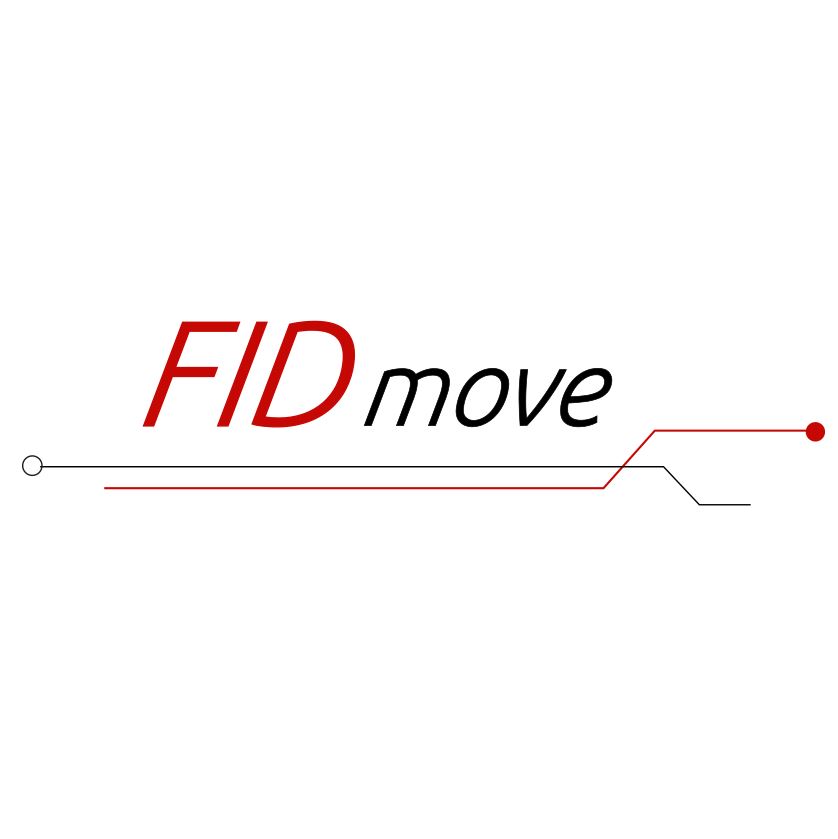 Picture 1 Please insert a caption hereTable 1: Table titleFormula 1: Formula nameWe recommend that references in the body text be indicated uniformly by "name (year)" and that the sources be listed in the bibliography. Ex. Modak et al. (2021).AppendixReferencesSurname, abbr. fist name, Surname, abbr. fist name,et al., Year of publication. Title. Edition. URLExamples:Conlon, M., Woods, A., Triggs, G. et al., 2019. VIVO : a System for Research Discovery. Journal of Open Source Software 4(39). https://doi.org/10.21105/joss.01182European Commision, 2022. Horizon Europe (HORIZON) Programme Guide Version 1.5 01. https://ec.europa.eu/info/funding-tenders/opportunities/docs/2021-2027/horizon/guidance/programme-guide_horizon_en.pdf Folla, K., Anagnostopoulou, A., Yannis, G. 2021. Main Challenges and Opportunities, Constraints and Barriers of Open Science in Transport Research. International Journal of Research in Humanities and Social Studies. 2021; 8(5). https://beopen-project.eu/storage/files/main-challenges-and-opportunities-constraints-and-barriers-of-open-science-in-transport-research.pdfModak, N., Merigó, J.M., Weber, R., Manzor, F., Ortúzar, J.D., 2021. Fifty years of Transportation Research journals: A bibliometric overview. Transportation Research Part A: Policy and Practice 120. https://doi.org/10.1016/j.tra.2018.11.015  Table contentTable contentTable contentTable contentTable contentTable contentTable contentTable contentTable contentTable contentTable contentTable contentTable contentTable content